ПРОЕКТ               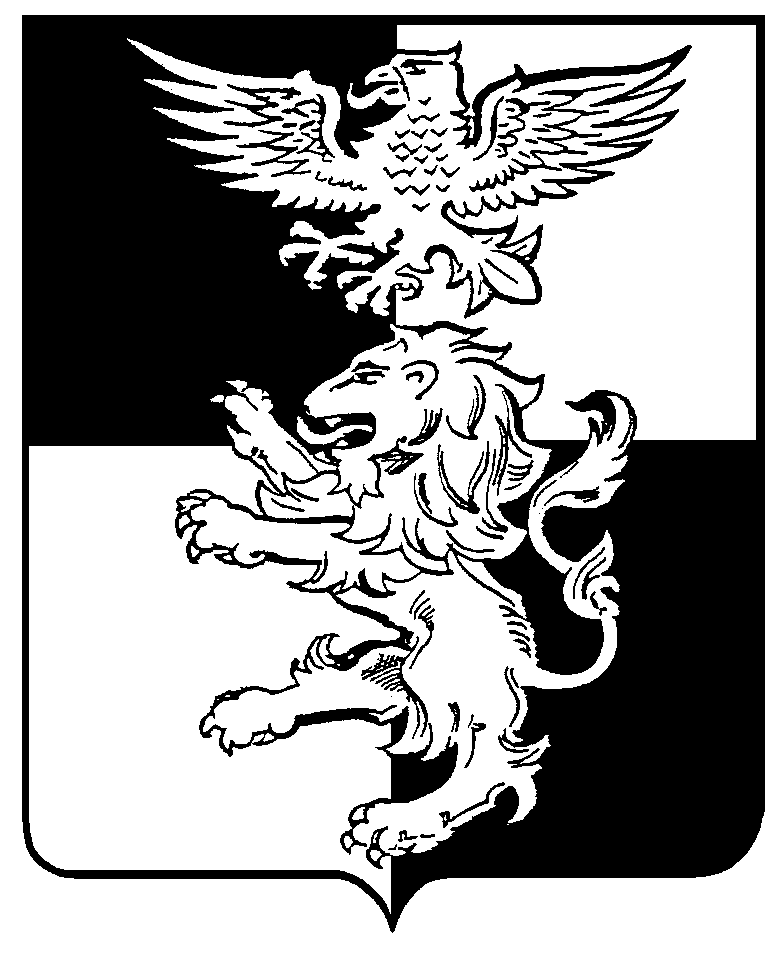 Муниципальный район «Белгородский район» Белгородская областьЗЕМСКОЕ СОБРАНИЕ ДУБОВСКОГО СЕЛЬСКОГО ПОСЕЛЕНИЯдевятое заседание земского собрания четвертого созываРЕШЕНИЕ «     »                 2019 г.				                               № О внесении изменений  и дополнений в решение земскогособрания от 20.12.2018 года № 35 «О бюджетеДубовского сельского поселения муниципальногорайона «Белгородский район» Белгородской областина 2019 год и на плановый период 2020 и 2021 годов»  В соответствии с Бюджетным кодексом Российской Федерации, Федеральным законом от 06.10.2003 года № 131-ФЗ «Об общих принципах организации местного самоуправления в Российской Федерации», Уставом Дубовского сельского поселения муниципального района «Белгородский район» Белгородской области, на основании заключения о результатах публичных слушаний от 26 июня 2019 года, Земское собрание Дубовского сельского поселения  р е ш и л о :1. Внести в Бюджет Дубовского сельского поселения муниципального района «Белгородский район» Белгородской области на 2019 год и на плановый период 2020 и 2021 годов (далее - Бюджет), утвержденный решением земского собрания Дубовского сельского поселения от 20.12.2018 года № 35 «О бюджете Дубовского сельского поселения муниципального района «Белгородский район» Белгородской области на 2019 год и на плановый период 2020 и 2021 годов» следующие изменения и дополнения:1.1 Пункт 2 статьи 8 «Межбюджетные трансферты»   Бюджета изложить в следующей редакции:«2. Утвердить распределение межбюджетных трансфертов, предоставляемых бюджету муниципального района «Белгородский район» Белгородской области на 2019 год в сумме 70953,8 тыс. рублей согласно приложению № 15 к бюджету поселения.»1.2 Приложения №  6,10, 11, 12,15 к Бюджету изложить в новой редакции (прилагаются). 2. Обнародовать настоящее решение и разместить на официальном сайте органов местного самоуправления Дубовского сельского поселения муниципального района «Белгородский район» Белгородской области (admindubovoe.ru).3. Контроль за выполнением настоящего решения возложить на председателя постоянной комиссии по бюджету, финансовой и налоговой политике (Гордеева Л.И.).Глава Дубовскогосельского поселения					              И. КарьяноваПриложение № 6к Бюджету ПЕРЕЧЕНЬ ГЛАВНЫХ АДМИНИСТРАТОРОВ ДОХОДОВ БЮДЖЕТА ПОСЕЛЕНИЯ - ТЕРРИТОРИАЛЬНЫХ ОРГАНОВ ИСПОЛНИТЕЛЬНОЙ ВЛАСТИ, ОРГАНОВ МЕСТНОГО САМОУПРАВЛЕНИЯ ДУБОВСКОГО СЕЛЬСКОГО ПОСЕЛЕНИЯГлава Дубовскогосельского поселения					              И. КарьяноваПриложение № 10к Бюджету ВЕДОМСТВЕННАЯ СТРУКТУРА РАСХОДОВ БЮДЖЕТА ПОСЕЛЕНИЯ  НА 2019 ГОД И НА ПЛАНОВЫЙ ПЕРИОД 2020 И 2021 ГОДОВГлава Дубовскогосельского поселения					              И. КарьяноваПриложение № 11к Бюджету Глава Дубовскогосельского поселения					              И. Карьянова.Приложение № 12к Бюджету РАСПРЕДЕЛЕНИЕ БЮДЖЕТНЫХ АССИГНОВАНИЙ ПО ЦЕЛЕВЫМ СТАТЬЯМ (МУНИЦИПАЛЬНЫМ ПРОГРАММАМ СЕЛЬСКОГО ПОСЕЛЕНИЯ И НЕПРОГРАММНЫМ НАПРАВЛЕНИЯМ ДЕЯТЕЛЬНОСТИ), ГРУППАМ ВИДОВ РАСХОДОВ, РАЗДЕЛАМ, ПОДРАЗДЕЛАМ КЛАССИФИКАЦИИ РАСХОДОВ БЮДЖЕТА ПОСЕЛЕНИЯ НА 2019 ГОД И НА ПЛАНОВЫЙ ПЕРИОД 2020 И 2021 ГОДОВГлава Дубовскогосельского поселения					              И. КарьяноваПриложение № 15к бюджету поселенияРАСПРЕДЕЛЕНИЕ МЕЖБЮДЖЕТНЫХ ТРАНСФЕРТОВ, ПРЕДОСТАВЛЯЕМЫХ БЮДЖЕТУ МУНИЦИПАЛЬНОГО РАЙОНА «БЕЛГОРОДСКИЙ РАЙОН» БЕЛГОРОДСКОЙ ОБЛАСТИ НА 2019 ГОД И НА ПЛАНОВЫЙ ПЕРИОД 2020 И 2021 ГОДОВ(тыс. рублей)Глава Дубовскогосельского поселения					              И. КарьяноваКод бюджетной классификацииРоссийской ФедерацииКод бюджетной классификацииРоссийской ФедерацииНаименование  администраторов доходов  бюджета поселенияадминистраторадоходовКод доходов бюджета поселенияНаименование  администраторов доходов  бюджета поселения161Управление Федеральной антимонопольной службы по Белгородской области1611 16 33050 10 6000 140Денежные взыскания (штрафы) за нарушение законодательства Российской Федерации о контрактной системе в сфере закупок товаров, работ, услуг для обеспечения государственных и муниципальных нужд сельских поселений (федеральные государственные органы, Банк России, органы управления государственными внебюджетными фондами Российской Федерации)Межрайонная инспекция Федеральной налоговой службы России №2 по Белгородской области1821 01 02000 01 0000 110НАЛОГ НА ДОХОДЫ ФИЗИЧЕСКИХ ЛИЦ1821 01 02010 01 0000 110Налог на доходы физических лиц с доходов, источником которых является налоговый агент, за исключением доходов, в отношении которых исчисление и уплата налога осуществляется в соответствии со статьями 227,227/1 и 228 Налогового кодекса Российской Федерации1821 01 02020 01 0000 110Налог на доходы физических лиц с доходов, полученных от осуществления деятельности физическими лицами, зарегистрированными в качестве индивидуальных предпринимателей,  нотариусов, занимающихся частной практикой, адвокатов, учредивших адвокатские кабинеты и других лиц, занимающихся частной практикой в соответствии со статьей 227 Налогового кодекса Российской Федерации.1821 01 02030 01 0000 110Налог на доходы физических лиц с доходов, полученных физическими лицами в соответствии со статьей 228 Налогового Кодекса Российской Федерации1821 01 02040 01 0000 110Налог на доходы физических лиц  в виде фиксированных авансовых платежей с доходов, полученных физическими лицами, являющимися иностранными гражданами, осуществляющими трудовую деятельность по найму на основании патента в соответствии со статьей 227.1 Налогового кодекса Российской Федерации1821 05 00000 00 0000 000НАЛОГИ НА СОВОКУПНЫЙ ДОХОД1821 05 03000 01 0000 110Единый сельскохозяйственный налог1821 05 03010 01 0000 110Единый сельскохозяйственный налог1821 05 03020 01 0000 110Единый сельскохозяйственный налог (за налоговые периоды, истекшие до 1 января 2011 года)1821 06 00000 00 0000 000НАЛОГИ НА ИМУЩЕСТВО1821 06 01030 10 0000 110Налог на имущество физических лиц, взимаемый по ставкам, применяемым к объектам налогообложения, расположенным в границах сельских поселений1821 06 06000 00 0000 110ЗЕМЕЛЬНЫЙ НАЛОГ1821 06 06033 10 0000 110Земельный налог с организаций, обладающих земельным участком, расположенным в границах сельских поселений1821 06 06043 10 0000 110Земельный налог с физических лиц, обладающих земельным участком, расположенным в границах сельских поселений1821 09 00000 00 0000 000ЗАДОЛЖЕННОСТЬ И ПЕРЕРАСЧЕТЫ ПО ОТМЕНЕННЫМ НАЛОГАМ, СБОРАМ И ИНЫМ ОБЯЗАТЕЛЬНЫМ ПЛАТЕЖАМ  1821 09 04053 10 0000 110Земельный налог (по обязательствам, возникшим до 1 января 2006 года), мобилизуемый на территориях сельских поселений853Управление экологического надзора Белгородской области8531 16 90050 10 0000 140Прочие поступления от денежных взысканий (штрафов) и иных сумм в возмещение ущерба, зачисляемые в бюджеты сельских поселений. (тыс. руб.)НаименованиеМинРзПРЦСРВР2019 г.2020 г.2021 г.НаименованиеМинРзПРЦСРВР2019 г.2020 г.2021 г.Всего142 177,9139316,8136199,6АДМИНИСТРАЦИЯ ДУБОВСКОГО СЕЛЬСКОГО ПОСЕЛЕНИЯ МУНИЦИПАЛЬНОГО РАЙОНА "БЕЛГОРОДСКИЙ РАЙОН" БЕЛГОРОДСКОЙ ОБЛАСТИ906142 177,9139316,8136199,6ОБЩЕГОСУДАРСТВЕННЫЕ ВОПРОСЫ906010010038,39491,39480,4Функционирование Правительства Российской Федерации, высших исполнительных органов государственной власти субъектов Российской Федерации, местных администраций90601049 525,08977,98 967,1Обеспечение функций органов местного самоуправления в рамках непрограммных расходов906010499 9 00 001908 353,47 793,07 864,5Обеспечение функций органов местного самоуправления в рамках непрограммных расходов (Расходы на выплаты персоналу в целях обеспечения выполнения функций государственными (муниципальными) органами, казенными учреждениями, органами управления государственными внебюджетными фондами)906010499 9 00 001901006 442,96 493,96 555,6Обеспечение функций органов местного самоуправления в рамках непрограммных расходов (Закупка товаров, работ и услуг для обеспечения государственных (муниципальных) нужд)906010499 9 00 001902001 907,01 295,61 305,4Обеспечение функций органов местного самоуправления в рамках непрограммных расходов (Иные бюджетные ассигнования)906010499 9 00 001908003,53,53,5Расходы на выплаты по оплате труда главе местной администрации в рамках непрограммных расходов906010499 9 00 002001 019,81 034,61 059,5Расходы на выплаты по оплате труда главе местной администрации в рамках непрограммных расходов (Расходы на выплаты персоналу в целях обеспечения выполнения функций государственными (муниципальными) органами, казенными учреждениями, органами управления государственными внебюджетными фондами)906010499 9 00 002001001 019,81 034,61 059,5Предоставление межбюджетных трансфертов из бюджетов поселений в бюджет муниципального района на реализацию полномочий по определению поставщиков (подрядчиков, исполнителей) в рамках непрограммных расходов906010499 9 00 8007040,742,343,1Предоставление межбюджетных трансфертов из бюджетов поселений в бюджет муниципального района на реализацию полномочий по определению поставщиков (подрядчиков, исполнителей) в рамках непрограммных расходов (Межбюджетные трансферты)906010499 9 00 8007050040,742,343,1Предоставление межбюджетных трансфертов из бюджетов поселений в бюджет муниципального района на реализацию полномочий по распоряжению земельными участками, государственная собственность на которые не разграничена в рамках непрограммных расходов906010499 9 00 80080105,1105,10Предоставление межбюджетных трансфертов из бюджетов поселений в бюджет муниципального района на реализацию полномочий по распоряжению земельными участками, государственная собственность на которые не разграничена в рамках непрограммных расходов (Межбюджетные трансферты)906010499 9 00 80080500105,1105,10Предоставление межбюджетных трансфертов по архивному делу906010499 9 00 801506,03,00Предоставление межбюджетных трансфертов по архивному делу (Межбюджетные трансферты)906010499 9 00 801505006,03,00Обеспечение деятельности финансовых, налоговых и таможенных органов и органов финансового (финансово-бюджетного) надзора906010687,087,087,0Предоставление межбюджетных трансфертов из бюджетов поселений в бюджет муниципального района на реализацию полномочий контрольно-ревизионной комиссии в рамках непрограммных расходов906010699 9 00 8011087,087,087,0Предоставление межбюджетных трансфертов из бюджетов поселений в бюджет муниципального района на реализацию полномочий контрольно-счетной комиссии в рамках непрограммных расходов (Межбюджетные трансферты)906010699 9 00 8011050087,087,087,0Резервные фонды9060111100,0100,0100,0Резервный фонд администрации поселения в рамках непрограммных расходов906011199 9 00 20550100,0100,0100,0Резервный фонд администрации поселения в рамках непрограммных расходов (Иные бюджетные ассигнования)906011199 9 00 20550800100,0100,0100,0Другие общегосударственные вопросы9060113326,3326,3326,3Мероприятия по реформированию муниципальных финансов в рамках непрограммных расходов906011399 9 00 20190311,3311,3311,3Мероприятия по реформированию муниципальных финансов в рамках непрограммных расходов (Закупка товаров, работ и услуг для обеспечения государственных (муниципальных) нужд)906011399 9 00 20190200311,3311,3311,3Мероприятия по противодействию коррупции в границах поселения в рамках непрограммных расходов906011399 9 00 2021015,015,015,0Мероприятия по противодействию коррупции в границах поселения в рамках непрограммных расходов (Закупка товаров, работ и услуг для обеспечения государственных (муниципальных) нужд)906011399 9 00 2021020015,015,015,0НАЦИОНАЛЬНАЯ ОБОРОНА9060200434,9433,8439,6Мобилизационная и вневойсковая подготовка9060203424,9423,8429,6Осуществление первичного воинского учета на территориях, где отсутствуют военные комиссариаты в рамках непрограммных расходов906020399 9 00 51180424,9423,8429,6Осуществление первичного воинского учета на территориях, где отсутствуют военные комиссариаты в рамках непрограммных расходов (Расходы на выплаты персоналу в целях обеспечения выполнения функций государственными (муниципальными) органами, казенными учреждениями, органами управления государственными внебюджетными фондами)906020399 9 00 51180100413,8412,7418,5Осуществление первичного воинского учета на территориях, где отсутствуют военные комиссариаты в рамках непрограммных расходов (Закупка товаров, работ и услуг для обеспечения государственных (муниципальных) нужд)906020399 9 00 5118020011,111,111,1Мобилизационная подготовка экономики906020410,010,010,0Мероприятия по предупреждению преступлений террористического характера, территориальной и гражданской обороне, по обеспечению мобилизационной готовности экономики906020401 1 01 2002010,010,010,0Мероприятия по предупреждению преступлений террористического характера, территориальной и гражданской обороне, по обеспечению мобилизационной готовности экономики (Закупка товаров, работ и услуг для обеспечения государственных (муниципальных) нужд)906020401 1 01 2002020010,010,010,0НАЦИОНАЛЬНАЯ БЕЗОПАСНОСТЬ И ПРАВООХРАНИТЕЛЬНАЯ ДЕЯТЕЛЬНОСТЬ9060300719,3618,3618,3Органы юстиции906030419,019,019,0Государственная регистрация актов гражданского состояния в рамках непрограммных расходов906030499 9 00 5930019,019,019,0Государственная регистрация актов гражданского состояния в рамках непрограммных расходов (Закупка товаров, работ и услуг для обеспечения государственных (муниципальных) нужд)906030499 9 00 5930020019,019,019,0Обеспечение пожарной безопасности9060310100,0100,0100,0Поддержка деятельности добровольной пожарной дружины906031001 1 02 20030100,0100,0100,0Поддержка деятельности добровольной пожарной дружины (Закупка товаров, работ и услуг для обеспечения государственных (муниципальных) нужд)906031001 1 02 20030200100,0100,0100,0Другие вопросы в области национальной безопасности и правоохранительной деятельности9060314600,3499,3499,3Мероприятия по предупреждению и защите населения и территории от чрезвычайных ситуаций природного и техногенного характера, организация деятельности аварийно-спасательных служб906031401 1 01 2001046,046,046,0Мероприятия по предупреждению и защите населения и территории от чрезвычайных ситуаций природного и техногенного характера, организация деятельности аварийно-спасательных служб (Закупка товаров, работ и услуг для обеспечения государственных (муниципальных) нужд)906031401 1 01 2001020046,046,046,0Мероприятия по предупреждению преступлений террористического характера, территориальной и гражданской обороне, по обеспечению мобилизационной готовности экономики906031401 1 01 20020146,046,046,0Мероприятия по предупреждению преступлений террористического характера, территориальной и гражданской обороне, по обеспечению мобилизационной готовности экономики (Закупка товаров, работ и услуг для обеспечения государственных (муниципальных) нужд)906031401 1 01 20020200146,046,046,0Оказание поддержки гражданам и их объединениям, участвующим в охране общественного порядка, создание условий для деятельности народных дружин906031401 1 02 20040103,5102,5102,5Оказание поддержки гражданам и их объединениям, участвующим в охране общественного порядка, создание условий для деятельности народных дружин (Закупка товаров, работ и услуг для обеспечения государственных (муниципальных) нужд)906031401 1 02 20040200103,5102,5102,5Внедрение аппаратно-программного комплекса "Безопасный город"906031401 1 03 20250304,8304,8304,8Внедрение аппаратно-программного комплекса "Безопасный город" (Закупка товаров, работ и услуг для обеспечения государственных (муниципальных) нужд)906031401 1 03 20250200304,8304,8304,8НАЦИОНАЛЬНАЯ ЭКОНОМИКА906040011 568,16 986,17 003,0Дорожное хозяйство (дорожные фонды)90604098 623,95 664,45 664,4Обеспечение деятельности (оказание услуг) подведомственных учреждений (организаций), в том числе предоставление муниципальным бюджетным и автономным учреждениям субсидий906040901 4 01 005904 000,03 800,03 800,0Обеспечение деятельности (оказание услуг) подведомственных учреждений (организаций), в том числе предоставление муниципальным бюджетным и автономным учреждениям субсидий (Предоставление субсидий бюджетным, автономным учреждениям и иным некоммерческим организациям)906040901 4 01 005906004 000,03 800,03 800,0Развитие дорожной сети906040901 4 01 20090250,000Развитие дорожной сети906040901 4 01 20090200250,000Капитальный ремонт  автомобильных дорог общего пользования местного значения906040901 4 01 201004 373,900Капитальный ремонт  автомобильных дорог общего пользования местного значения (Закупка товаров, работ и услуг для обеспечения государственных   (муниципальных) нужд)906040901 4 01 201002004 373,900Строительство тротуаров906040901 4 01 2059001 864,41 864,4Строительство тротуаров (Капитальные вложения в объекты государственной (муниципальной) собственности)906040901 4 01 2059040001 864,41 864,4Другие вопросы в области национальной экономики90604122 944,21 321,71 338,6Обеспечение деятельности административно-хозяйственных отделов в рамках непрограммных расходов906041299 9 00 201702 829,21 206,71 223,6Обеспечение деятельности административно-хозяйственных отделов в рамках непрограммных расходов (Расходы на выплаты персоналу в целях обеспечения выполнения функций государственными (муниципальными) органами, казенными учреждениями, органами управления государственными внебюджетными фондами)906041299 9 00 20170100644,2649,1655,0Обеспечение деятельности административно-хозяйственных отделов в рамках непрограммных расходов (Закупка товаров, работ и услуг для обеспечения государственных (муниципальных) нужд)906041299 9 00 201702002179,2553,8564,8Обеспечение деятельности административно-хозяйственных отделов в рамках непрограммных расходов (Иные бюджетные ассигнования)906041299 9 00 201708005,83,83,8Мероприятия по развитию сельскохозяйственного производства, созданию условий для развития малого и среднего предпринимательства в рамках непрограммных расходов906041299 9 00 2022015,015,015,0Мероприятия по развитию сельскохозяйственного производства, созданию условий для развития малого и среднего предпринимательства в рамках непрограммных расходов (Закупка товаров, работ и услуг для обеспечения государственных (муниципальных) нужд)906041299 9 00 2022020015,015,015,0Мероприятия по землепользованию и землеустройству906041299 9 00 20240100,0100,0100,0Мероприятия по землепользованию и землеустройству (Закупка товаров, работ и услуг для обеспечения государственных (муниципальных) нужд)906041299 9 00 20240200100,0100,0100,0ЖИЛИЩНО-КОММУНАЛЬНОЕ ХОЗЯЙСТВО906050045074,349442,146020,8Благоустройство906050345074,349442,146020,8Обеспечение деятельности (оказание услуг) подведомственных учреждений (организаций), в том числе предоставление муниципальным бюджетным и автономным учреждениям субсидий в рамках программы906050301 5 03 0059026 276,625 088,325 280,0Обеспечение деятельности (оказание услуг) подведомственных учреждений (организаций), в том числе предоставление муниципальным бюджетным и автономным учреждениям субсидий в рамках программы (Предоставление субсидий бюджетным, автономным учреждениям и иным некоммерческим организациям)906050301 5 03 0059060026 276,625 088,325 280,0Прочие мероприятия по благоустройству906050301 5 03 201407636,014 845,610 872,8Прочие мероприятия по благоустройству (Закупка товаров, работ и услуг для обеспечения государственных (муниципальных) нужд)906050301 5 03 201402007539,014 748,610 775,8Прочие мероприятия по благоустройству (Иные бюджетные ассигнования)906050301 5 03 2014080097,097,097,0Организация наружного освещения населенных пунктов906050301 5 03 213401324,700Организация наружного освещения населенных пунктов (Закупка товаров, работ и услуг для обеспечения государственных (муниципальных) услуг)906050301 5 03 213402001324,700Организация благоустройства территории в части уличного освещения906050301 5 06 S13408729,58 982,09 341,0Организация благоустройства территории в части уличного освещения (Закупка товаров, работ и услуг для обеспечения государственных (муниципальных) услуг906050301 5 06 S13402008729,58  982,09 341,0Прочие мероприятия по благоустройству906050399 9 00 20140300,0400,0400,0Прочие мероприятия по благоустройству (Закупка товаров, работ и услуг для обеспечения государственных (муниципальных) нужд)906050399 9 00 20140200300,0400,0400,0Создание условий для массового отдыха жителей поселения и организация обустройства мест массового отдыха населения, включая обеспечение свободного доступа граждан к водным объектам общего пользования и их береговым полосам в рамках непрограммных расходов906050399 9 00 2023050,050,050,0Создание условий для массового отдыха жителей поселения и организация обустройства мест массового отдыха населения, включая обеспечение свободного доступа граждан к водным объектам общего пользования и их береговым полосам в рамках непрограммных расходов (Закупка товаров, работ и услуг для обеспечения государственных (муниципальных) нужд)906050399 9 00 2023020050,050,050,0Мероприятия по развитию территориального общественного самоуправления906050399 9 00 21050250,0250,0250,0Мероприятия по развитию территориального общественного самоуправления(Закупка товаров, работ  и услуг для обеспечения государственных (муниципальных) нужд)906050399 9 00 21050200250,0250,0250,0Предоставление межбюджетных трансфертов из бюджетов поселений в бюджет муниципального района на реализацию полномочий по организации в границах поселений электро-, тепло-, газо- и водоснабжения, водоотведения, снабжения населения топливом в пределах полномочий, установленных законодательством РФ в рамках непрограммных расходов906050399 9 00 80090432,000Предоставление межбюджетных трансфертов из бюджетов поселений в бюджет муниципального района на реализацию полномочий по организации в границах поселений электро-, тепло-, газо- и водоснабжения, водоотведения, снабжения населения топливом в пределах полномочий, установленных законодательством РФ в рамках непрограммных расходов906050399 9 00 80090500432,000Предоставление межбюджетных трансфертов из бюджетов поселений в бюджет муниципального района по осуществлению контроля за использованием физическими и юридическими лицами требований, установленных правилами благоустройства, озеленения, обеспечения чистоты и порядка на территории поселений906050399 9 00 8013075,576,277,0Предоставление межбюджетных трансфертов из бюджетов поселений в бюджет муниципального района по осуществлению контроля за использованием физическими и юридическими лицами требований, установленных правилами благоустройства, озеленения, обеспечения чистоты и порядка на территории поселений906050399 9 00 8013050075,576,277,0ОБРАЗОВАНИЕ906070045 000,045 000,045 000,0Дошкольное образование906070119 102,819 102,819 102,8Межбюджетные трансферты бюджету муниципального района на предоставление части полномочий в сфере образования906070199 9 00 8017019 102,819 102,819 102,8Межбюджетные трансферты бюджету муниципального района на предоставление части полномочий в сфере образования (Межбюджетные трансферты)906070199 9 00 8017050019 102,819 102,819 102,8Общее образование906070224 828,324 828,324 828,3Межбюджетные трансферты бюджету муниципального района на предоставление части полномочий в сфере образования906070299 9 00 8017024 828,324 828,324 828,3Межбюджетные трансферты бюджету муниципального района на предоставление части полномочий в сфере образования (Межбюджетные трансферты)906070299 9 00 8017050024 828,324 828,324 828,3Молодежная политика90607071 068,91 068,91 068,9Межбюджетные трансферты бюджету муниципального района на предоставление части полномочий в сфере образования906070799 9 00 801701 068,91 068,91 068,9Межбюджетные трансферты бюджету муниципального района на предоставление части полномочий в сфере образования (Межбюджетные трансферты)906070799 9 00 801705001 068,91 068,91 068,9КУЛЬТУРА, КИНЕМАТОГРАФИЯ906080025 589,325 534,325 814,6Культура906080125 589,325 534,325 814,6Организация досуга и обеспечение жителей поселения услугами культуры906080101 2 01 00590331,800Организация досуга и обеспечение жителей поселения услугами культуры906080101 2 01 00590300331,800Предоставление межбюджетных трансфертов из бюджетов поселений в бюджет муниципального района на реализацию полномочий по созданию условий для организации досуга и обеспечения жителей поселения услугами организаций культуры906080101 2 01 8003025 207,525 484,325 764,6Предоставление межбюджетных трансфертов из бюджетов поселений в бюджет муниципального района на реализацию полномочий по созданию условий для организации досуга и обеспечения жителей поселения услугами организаций культуры906080101 2 01 8003050025 207,525 484,325 764,6Проведение культурно-массовых мероприятий906080101 2 02 2026050,050,050,0Проведение культурно-массовых мероприятий (Закупка товаров, работ и услуг для обеспечения государственных (муниципальных) нужд)906080101 2 02 2026020050,050,050,0ЗДРАВООХРАНЕНИЕ9060900375,0450,0450,0Стационарная медицинская помощь9060901375,0450,0450,0Обеспечение доставки жителей в медицинские организации для проведения гемодиализа906090199 9 00 20530200 375,0450,0450,0ФИЗИЧЕСКАЯ КУЛЬТУРА И СПОРТ90611003 377,71 359,91 371,9Массовый спорт90611023 080,01 050,01 050,0Капитальные вложения (строительство, реконструкция) объектов муниципальной собственности906110201 3 01 030203 030,01 000,01 000,0Капитальные вложения (строительство, реконструкция) объектов муниципальной собственности (Закупка товаров, работ и услуг для обеспечения государственных (муниципальных) нужд)906110201 3 01 030202003 030,01 000,01 000,0Организация спортивных мероприятий906110201 3 01 2007050,050,050,0Организация спортивных мероприятий (Закупка товаров, работ и услуг для обеспечения государственных (муниципальных) нужд)906110201 3 01 2007020050,050,050,0Другие вопросы в области физической культуры и спорта9061105297,7309,9321,9Организация спортивных мероприятий906110501 3 01 20070297,7309,9321,9Организация спортивных мероприятий (Закупка товаров, работ и услуг для обеспечения государственных (муниципальных) нужд)906110501 3 01 20070200297,7309,9321,9ОБСЛУЖИВАНИЕ ГОСУДАРСТВЕННОГО И МУНИЦИПАЛЬНОГО ДОЛГА90613001,01,01,0Обслуживание государственного внутреннего и муниципального долга90613011,01,01,0Процентные платежи по муниципального долгу906130199 9 00 202801,01,01,0Процентные платежи по муниципального долгу (Обслуживание государственного (муниципального) долга)906130199 9 00 202807001,01,01,0РАСПРЕДЕЛЕНИЕ БЮДЖЕТНЫХ АССИГНОВАНИЙ ПО РАЗДЕЛАМ, ПОДРАЗДЕЛАМ, ЦЕЛЕВЫМ СТАТЬЯМ (МУНИЦИПАЛЬНЫМ ПРОГРАММАМ СЕЛЬСКОГО ПОСЕЛЕНИЯ И НЕПРОГРАММНЫМ НАПРАВЛЕНИЯМ ДЕЯТЕЛЬНОСТИ), ГРУППАМ ВИДОВ РАСХОДОВ КЛАССИФИКАЦИИ РАСХОДОВ БЮДЖЕТА ПОСЕЛЕНИЯ НА 2019 ГОД И НА ПЛАНОВЫЙ ПЕРИОД 2020 И 2021 ГОДОВ   РАСПРЕДЕЛЕНИЕ БЮДЖЕТНЫХ АССИГНОВАНИЙ ПО РАЗДЕЛАМ, ПОДРАЗДЕЛАМ, ЦЕЛЕВЫМ СТАТЬЯМ (МУНИЦИПАЛЬНЫМ ПРОГРАММАМ СЕЛЬСКОГО ПОСЕЛЕНИЯ И НЕПРОГРАММНЫМ НАПРАВЛЕНИЯМ ДЕЯТЕЛЬНОСТИ), ГРУППАМ ВИДОВ РАСХОДОВ КЛАССИФИКАЦИИ РАСХОДОВ БЮДЖЕТА ПОСЕЛЕНИЯ НА 2019 ГОД И НА ПЛАНОВЫЙ ПЕРИОД 2020 И 2021 ГОДОВ   РАСПРЕДЕЛЕНИЕ БЮДЖЕТНЫХ АССИГНОВАНИЙ ПО РАЗДЕЛАМ, ПОДРАЗДЕЛАМ, ЦЕЛЕВЫМ СТАТЬЯМ (МУНИЦИПАЛЬНЫМ ПРОГРАММАМ СЕЛЬСКОГО ПОСЕЛЕНИЯ И НЕПРОГРАММНЫМ НАПРАВЛЕНИЯМ ДЕЯТЕЛЬНОСТИ), ГРУППАМ ВИДОВ РАСХОДОВ КЛАССИФИКАЦИИ РАСХОДОВ БЮДЖЕТА ПОСЕЛЕНИЯ НА 2019 ГОД И НА ПЛАНОВЫЙ ПЕРИОД 2020 И 2021 ГОДОВ   РАСПРЕДЕЛЕНИЕ БЮДЖЕТНЫХ АССИГНОВАНИЙ ПО РАЗДЕЛАМ, ПОДРАЗДЕЛАМ, ЦЕЛЕВЫМ СТАТЬЯМ (МУНИЦИПАЛЬНЫМ ПРОГРАММАМ СЕЛЬСКОГО ПОСЕЛЕНИЯ И НЕПРОГРАММНЫМ НАПРАВЛЕНИЯМ ДЕЯТЕЛЬНОСТИ), ГРУППАМ ВИДОВ РАСХОДОВ КЛАССИФИКАЦИИ РАСХОДОВ БЮДЖЕТА ПОСЕЛЕНИЯ НА 2019 ГОД И НА ПЛАНОВЫЙ ПЕРИОД 2020 И 2021 ГОДОВ   РАСПРЕДЕЛЕНИЕ БЮДЖЕТНЫХ АССИГНОВАНИЙ ПО РАЗДЕЛАМ, ПОДРАЗДЕЛАМ, ЦЕЛЕВЫМ СТАТЬЯМ (МУНИЦИПАЛЬНЫМ ПРОГРАММАМ СЕЛЬСКОГО ПОСЕЛЕНИЯ И НЕПРОГРАММНЫМ НАПРАВЛЕНИЯМ ДЕЯТЕЛЬНОСТИ), ГРУППАМ ВИДОВ РАСХОДОВ КЛАССИФИКАЦИИ РАСХОДОВ БЮДЖЕТА ПОСЕЛЕНИЯ НА 2019 ГОД И НА ПЛАНОВЫЙ ПЕРИОД 2020 И 2021 ГОДОВ   РАСПРЕДЕЛЕНИЕ БЮДЖЕТНЫХ АССИГНОВАНИЙ ПО РАЗДЕЛАМ, ПОДРАЗДЕЛАМ, ЦЕЛЕВЫМ СТАТЬЯМ (МУНИЦИПАЛЬНЫМ ПРОГРАММАМ СЕЛЬСКОГО ПОСЕЛЕНИЯ И НЕПРОГРАММНЫМ НАПРАВЛЕНИЯМ ДЕЯТЕЛЬНОСТИ), ГРУППАМ ВИДОВ РАСХОДОВ КЛАССИФИКАЦИИ РАСХОДОВ БЮДЖЕТА ПОСЕЛЕНИЯ НА 2019 ГОД И НА ПЛАНОВЫЙ ПЕРИОД 2020 И 2021 ГОДОВ   РАСПРЕДЕЛЕНИЕ БЮДЖЕТНЫХ АССИГНОВАНИЙ ПО РАЗДЕЛАМ, ПОДРАЗДЕЛАМ, ЦЕЛЕВЫМ СТАТЬЯМ (МУНИЦИПАЛЬНЫМ ПРОГРАММАМ СЕЛЬСКОГО ПОСЕЛЕНИЯ И НЕПРОГРАММНЫМ НАПРАВЛЕНИЯМ ДЕЯТЕЛЬНОСТИ), ГРУППАМ ВИДОВ РАСХОДОВ КЛАССИФИКАЦИИ РАСХОДОВ БЮДЖЕТА ПОСЕЛЕНИЯ НА 2019 ГОД И НА ПЛАНОВЫЙ ПЕРИОД 2020 И 2021 ГОДОВ   РАСПРЕДЕЛЕНИЕ БЮДЖЕТНЫХ АССИГНОВАНИЙ ПО РАЗДЕЛАМ, ПОДРАЗДЕЛАМ, ЦЕЛЕВЫМ СТАТЬЯМ (МУНИЦИПАЛЬНЫМ ПРОГРАММАМ СЕЛЬСКОГО ПОСЕЛЕНИЯ И НЕПРОГРАММНЫМ НАПРАВЛЕНИЯМ ДЕЯТЕЛЬНОСТИ), ГРУППАМ ВИДОВ РАСХОДОВ КЛАССИФИКАЦИИ РАСХОДОВ БЮДЖЕТА ПОСЕЛЕНИЯ НА 2019 ГОД И НА ПЛАНОВЫЙ ПЕРИОД 2020 И 2021 ГОДОВ    (тыс. руб.)РзПРЦСРВРНаименование2019 г.2020 г.2021 г.РзПРЦСРВРНаименование2019 г.2020 г.2021 г.Всего142 177,9139316,8136199,60100ОБЩЕГОСУДАРСТВЕННЫЕ ВОПРОСЫ10038,39491,39480,40104Функционирование Правительства Российской Федерации, высших исполнительных органов государственной власти субъектов Российской Федерации, местных администраций9 525,08 872,98 967,1010499 9 00 00190Обеспечение функций органов местного самоуправления в рамках непрограммных расходов8 353,47 793,07 864,5010499 9 00 00190100Обеспечение функций органов местного самоуправления в рамках непрограммных расходов (Расходы на выплаты персоналу в целях обеспечения выполнения функций государственными (муниципальными) органами, казенными учреждениями, органами управления государственными внебюджетными фондами)6 442,96 493,96 555,6010499 9 00 00190200Обеспечение функций органов местного самоуправления в рамках непрограммных расходов (Закупка товаров, работ и услуг для обеспечения государственных (муниципальных) нужд)1 907,01 295,61 305,4010499 9 00 00190800Обеспечение функций органов местного самоуправления в рамках непрограммных расходов (Иные бюджетные ассигнования)3,53,53,5010499 9 00 00200Расходы на выплаты по оплате труда главе местной администрации в рамках непрограммных расходов1 019,81 034,61 059,5010499 9 00 00200100Расходы на выплаты по оплате труда главе местной администрации в рамках непрограммных расходов (Расходы на выплаты персоналу в целях обеспечения выполнения функций государственными (муниципальными) органами, казенными учреждениями, органами управления государственными внебюджетными фондами) 1019,81 034,6 1 059,5010499 9 00 80070Предоставление межбюджетных трансфертов из бюджетов поселений в бюджет муниципального района на реализацию полномочий по определению поставщиков (подрядчиков, исполнителей) в рамках непрограммных расходов40,742,343,1010499 9 00 80070500Предоставление межбюджетных трансфертов из бюджетов поселений в бюджет муниципального района на реализацию полномочий по определению поставщиков (подрядчиков, исполнителей) в рамках непрограммных расходов (Межбюджетные трансферты)40,742,343,1010499 9 00 80080Предоставление межбюджетных трансфертов из бюджетов поселений в бюджет муниципального района на реализацию полномочий по распоряжению земельными участками, государственная собственность на которые не разграничена в рамках непрограммных расходов105,1105,10010499 9 00 80080500Предоставление межбюджетных трансфертов из бюджетов поселений в бюджет муниципального района на реализацию полномочий по распоряжению земельными участками, государственная собственность на которые не разграничена в рамках непрограммных расходов (Межбюджетные трансферты)105,1105,10010499 9 00 80150Предоставление межбюджетных трансфертов по архивному делу6,03,00010499 9 00 80150500Предоставление межбюджетных трансфертов по архивному делу (Межбюджетные трансферты)6,03,000106Обеспечение деятельности финансовых, налоговых и таможенных органов и органов финансового (финансово-бюджетного) надзора87,087,087,0010699 9 00 80110Предоставление межбюджетных трансфертов из бюджетов поселений в бюджет муниципального района на реализацию полномочий контрольно-счетной комиссии в рамках непрограммных расходов87,087,087,0010699 9 00 80110500Предоставление межбюджетных трансфертов из бюджетов поселений в бюджет муниципального района на реализацию полномочий контрольно-счетной комиссии в рамках непрограммных расходов (Межбюджетные трансферты)87,087,087,00111Резервные фонды100,0100,0100,0011199 9 00 20550Резервный фонд администрации поселения в рамках непрограммных расходов100,0100,0100,0011199 9 00 20550800Резервный фонд администрации поселения в рамках непрограммных расходов (Иные бюджетные ассигнования)100,0100,0100,00113Другие общегосударственные вопросы326,3326,3326,3011399 9 00 20190Мероприятия по реформированию муниципальных финансов в рамках непрограммных расходов311,3311,3311,3011399 9 00 20190200Мероприятия по реформированию муниципальных финансов в рамках непрограммных расходов (Закупка товаров, работ и услуг для обеспечения государственных (муниципальных) нужд)311,3311,3311,3011399 9 00 20210Мероприятия по противодействию коррупции в границах поселения в рамках непрограммных расходов15,015,015,0011399 9 00 20210200Мероприятия по противодействию коррупции в границах поселения в рамках непрограммных расходов (Закупка товаров, работ и услуг для обеспечения государственных (муниципальных) нужд)15,015,015,00200НАЦИОНАЛЬНАЯ ОБОРОНА434,9433,8439,60203Мобилизационная и вневойсковая подготовка424,9423,8429,6020399 9 00 51180Осуществление первичного воинского учета на территориях, где отсутствуют военные комиссариаты в рамках непрограммных расходов424,9423,8429,6020399 9 00 51180100Осуществление первичного воинского учета на территориях, где отсутствуют военные комиссариаты в рамках непрограммных расходов (Расходы на выплаты персоналу в целях обеспечения выполнения функций государственными (муниципальными) органами, казенными учреждениями, органами управления государственными внебюджетными фондами)413,8412,7418,5020399 9 00 51180100Осуществление первичного воинского учета на территориях, где отсутствуют военные комиссариаты в рамках непрограммных расходов (Закупка товаров, работ и услуг для обеспечения государственных (муниципальных) нужд)11,111,111,10204Мобилизационная подготовка экономики10,010,010,0020401 1 01 20020Мероприятия по предупреждению преступлений террористического характера, территориальной и гражданской обороне, по обеспечению мобилизационной готовности экономики10,010,010,0020401 1 01 20020200Мероприятия по предупреждению преступлений террористического характера, территориальной и гражданской обороне, по обеспечению мобилизационной готовности экономики (Закупка товаров, работ и услуг для обеспечения государственных (муниципальных) нужд)10,010,010,00300НАЦИОНАЛЬНАЯ БЕЗОПАСНОСТЬ И ПРАВООХРАНИТЕЛЬНАЯ ДЕЯТЕЛЬНОСТЬ719,3618,3618,30304Органы юстиции19,019,019,0030499 9 00 59300Государственная регистрация актов гражданского состояния в рамках непрограммных расходов19,019,019,0030499 9 00 59300200Государственная регистрация актов гражданского состояния в рамках непрограммных расходов (Закупка товаров, работ и услуг для обеспечения государственных (муниципальных) нужд)19,019,019,00310Обеспечение пожарной безопасности100,0100,0100,0031001 1 02 20030Поддержка деятельности добровольной пожарной дружины100,0100,0100,0031001 1 02 20030200Поддержка деятельности добровольной пожарной дружины (Закупка товаров, работ и услуг для обеспечения государственных (муниципальных) нужд)100,0100,0100,00314Другие вопросы в области национальной безопасности и правоохранительной деятельности600,3499,3499,3031401 1 01 20010Мероприятия по предупреждению и защите населения и территории от чрезвычайных ситуаций природного и техногенного характера, организация деятельности аварийно-спасательных служб46,046,046,0031401 1 01 20010200Мероприятия по предупреждению и защите населения и территории от чрезвычайных ситуаций природного и техногенного характера, организация деятельности аварийно-спасательных служб (Закупка товаров, работ и услуг для обеспечения государственных (муниципальных) нужд)46,046,046,0031401 1 01 20020Мероприятия по предупреждению преступлений террористического характера, территориальной и гражданской обороне, по обеспечению мобилизационной готовности экономики146,046,046,0031401 1 01 20020200Мероприятия по предупреждению преступлений террористического характера, территориальной и гражданской обороне, по обеспечению мобилизационной готовности экономики (Закупка товаров, работ и услуг для обеспечения государственных (муниципальных) нужд)146,046,046,0031401 1 02 20040Оказание поддержки гражданам и их объединениям, участвующим в охране общественного порядка, создание условий для деятельности народных дружин103,5102,5102,5031401 1 02 20040200Оказание поддержки гражданам и их объединениям, участвующим в охране общественного порядка, создание условий для деятельности народных дружин (Закупка товаров, работ и услуг для обеспечения государственных (муниципальных) нужд)103,5102,5102,5031401 1 03 20250Внедрение аппаратно-программного комплекса "Безопасный город"304,8304,8304,8031401 1 03 20250200Внедрение аппаратно-программного комплекса "Безопасный город" (Закупка товаров, работ и услуг для обеспечения государственных (муниципальных) нужд)304,8304,8304,80400НАЦИОНАЛЬНАЯ ЭКОНОМИКА11 568,06 986,17 003,00409Дорожное хозяйство (дорожные фонды)8 623,95 664,45 664,4040901 4 01 00590Обеспечение деятельности (оказание услуг) подведомственных учреждений (организаций), в том числе предоставление муниципальным бюджетным и автономным учреждениям субсидий4000,03 800,0 3 800,0040901 4 01 00590600Обеспечение деятельности (оказание услуг) подведомственных учреждений (организаций), в том числе предоставление муниципальным бюджетным и автономным учреждениям субсидий (Предоставление субсидий бюджетным, автономным учреждениям и иным некоммерческим организациям)4000,03 800,03 800,0040901 4 01 20090Развитие дорожной сети250,000040901 4 01 20090Развитие дорожной сети250,000040901 4 01 20110Капитальный ремонт  автомобильных дорог общего пользования местного значения4 373,900040901 4 01 20110400Капитальный ремонт автомобильных дорог общего пользования местного значения (Закупка товаров, работ и услуг для обеспечения государственных (муниципальных) нужд)4 373,900040901 4 01 20590Строительство тротуаров01 864,41 864,4040901 4 01 20590400Строительство тротуаров (Капитальные вложения в объекты государственной (муниципальной) собственности)01 864,41 864,40412Другие вопросы в области национальной экономики2 944,21 321,71 338,6041299 9 00 20170Обеспечение деятельности административно-хозяйственных отделов в рамках непрограммных расходов2 829,21 206,71 223,6041299 9 00 20170100Обеспечение деятельности административно-хозяйственных отделов в рамках непрограммных расходов (Расходы на выплаты персоналу в целях обеспечения выполнения функций государственными (муниципальными) органами, казенными учреждениями, органами управления государственными внебюджетными фондами)644,2649,1655,0041299 9 00 20170200Обеспечение деятельности административно-хозяйственных отделов в рамках непрограммных расходов (Закупка товаров, работ и услуг для обеспечения государственных (муниципальных) нужд)2179,2553,8564,8041299 9 00 20170800Обеспечение деятельности административно-хозяйственных отделов в рамках непрограммных расходов (Иные бюджетные ассигнования)5,83,83,8041299 9 00 20220Мероприятия по развитию сельскохозяйственного производства, созданию условий для развития малого и среднего предпринимательства в рамках непрограммных расходов15,015,015,0041299 9 00 20220200Мероприятия по развитию сельскохозяйственного производства, созданию условий для развития малого и среднего предпринимательства в рамках непрограммных расходов (Закупка товаров, работ и услуг для обеспечения государственных (муниципальных) нужд)15,015,015,0041299 9 00 20240Мероприятия по землепользованию и землеустройству100,0100,0100,0041299 9 00 20240200Мероприятия по землепользованию и землеустройству (Закупка товаров, работ и услуг для обеспечения государственных (муниципальных) нужд)100,0100,0100,00500ЖИЛИЩНО-КОММУНАЛЬНОЕ ХОЗЯЙСТВО45 074,349442,146020,80503Благоустройство45 074,349442,146020,8050301 5 03 00590Обеспечение деятельности (оказание услуг) подведомственных учреждений (организаций), в том числе предоставление муниципальным бюджетным и автономным учреждениям субсидий в рамках программы26 276,625 088,325 280,0050301 5 03 00590600Обеспечение деятельности (оказание услуг) подведомственных учреждений (организаций), в том числе предоставление муниципальным бюджетным и автономным учреждениям субсидий в рамках программы (Предоставление субсидий бюджетным, автономным учреждениям и иным некоммерческим организациям)26 276,625 088,325 280,0050301 5 03 20140Прочие мероприятия по благоустройству7 636,014 845,610 872,8050301 5 03 20140200Прочие мероприятия по благоустройству (Закупка товаров, работ и услуг для обеспечения государственных (муниципальных) нужд)7 539,014748,610775,8050301 5 03 20140800Прочие мероприятия по благоустройству (Иные бюджетные ассигнования)97,097,097,0050301 5 03 21340Организация наружного освещения населенных пунктов1 324,700050301 5 03 21340200Организация наружного освещения населенных пунктов (Закупка товаров, работ и услуг для обеспечения государственных (муниципальных) услуг)1 324,700050301 5 06 S1340Организация благоустройства территории в части уличного освещения8 729,58 982,09 341,0050301 5 06 S1340200Организация благоустройства территории в части уличного освещения (Закупка товаров, работ и услуг для обеспечения государственных (муниципальных) услуг)8 729,58 982,09 341,0050399 9 00 20140Прочие мероприятия по благоустройству300,0400,0400,0050399 9 00 20140200Прочие мероприятия по благоустройству (Закупка товаров, работ и услуг для обеспечения государственных (муниципальных) нужд)300,0400,0400,0050399 9 00 20230Создание условий для массового отдыха жителей поселения и организация обустройства мест массового отдыха населения, включая обеспечение свободного доступа граждан к водным объектам общего пользования и их береговым полосам в рамках непрограммных расходов50,050,050,0050399 9 00 20230200Создание условий для массового отдыха жителей поселения и организация обустройства мест массового отдыха населения, включая обеспечение свободного доступа граждан к водным объектам общего пользования и их береговым полосам в рамках непрограммных расходов (Закупка товаров, работ и услуг для обеспечения государственных (муниципальных) нужд)50,050,050,0050399 9 00 21050Мероприятия по развитию территориального общественного самоуправления250,0250,0250,0050399 9 00 21050200Мероприятия по развитию территориального общественного самоуправления(Закупка товаров, работ  и услуг для обеспечения государственных (муниципальных) нужд)250,0250,0250,0050399 900 80090Предоставление межбюджетных трансфертов из бюджетов поселений в бюджет муниципального района на реализацию полномочий по организации в границах поселений электро-, тепло-, газо- и водоснабжения, водоотведения, снабжения населения топливом в пределах полномочий, установленных законодательством РФ в рамках непрограммных расходов432,000050399 900 80090500Предоставление межбюджетных трансфертов из бюджетов поселений в бюджет муниципального района на реализацию полномочий по организации в границах поселений электро-, тепло-, газо- и водоснабжения, водоотведения, снабжения населения топливом в пределах полномочий, установленных законодательством РФ в рамках непрограммных расходов432,000050399 9 00 80130Предоставление межбюджетных трансфертов из бюджетов поселений в бюджет муниципального района по осуществлению контроля за использованием физическими  и юридическими лицами требований, установленных правилами благоустройства, чистоты и порядка на территории поселений75,576,277,0050399 9 00 80130500 Предоставление межбюджетных трансфертов из бюджетов поселений в бюджет муниципального района по осуществлению контроля за использованием физическими и юридическими лицами требований, установленных правилами благоустройства, озеленения, обеспечения чистоты и порядка на территории поселений75,576,277,00700ОБРАЗОВАНИЕ45 000,045 000,045 000,00701Дошкольное образование19 102,819 102,8 19 102,8070199 9 00 80170Межбюджетные трансферты бюджету муниципального района на предоставление части полномочий в сфере образования19 102,819 102,819 102,8070199 9 00 80170500Межбюджетные трансферты бюджету муниципального района на предоставление части полномочий в сфере образования (Межбюджетные трансферты)19 102,819 102,819 102,80702Общее образование24 828,324 828,324 828,3070299 9 00 80170Межбюджетные трансферты бюджету муниципального района на предоставление части полномочий в сфере образования24 828,324 828,324 828,3070299 9 00 80170500Межбюджетные трансферты бюджету муниципального района на предоставление части полномочий в сфере образования (Межбюджетные трансферты)24 828,324 828,324 828,30707Молодежная политика1 068,91 068,91 068,9070799 9 00 80170Межбюджетные трансферты бюджету муниципального района на предоставление части полномочий в сфере образования1 068,91 068,91 068,9070799 9 00 80170500Межбюджетные трансферты бюджету муниципального района на предоставление части полномочий в сфере образования (Межбюджетные трансферты)1 068,91 068,91 068,90800КУЛЬТУРА, КИНЕМАТОГРАФИЯ25 589,325 534,325 814,60801Культура25 589,325 534,325 814,6080101 2 01 00590Организация досуга и обеспечение жителей поселения услугами культуры331,800080101 2 01 00590300Организация досуга и обеспечение жителей поселения услугами культуры331,800080101 2 01 80030Предоставление межбюджетных трансфертов из бюджетов поселений в бюджет муниципального района по осуществлению контроля за использованием физическими  и юридическими лицами требований, установленных правилами благоустройства, чистоты и порядка на территории поселений25 207,525 484,325 764,6080101 2 01 80030500Предоставление межбюджетных трансфертов из бюджетов поселений в бюджет муниципального района по осуществлению контроля за использованием физическими  и юридическими лицами требований, установленных правилами благоустройства, чистоты и порядка на территории поселений25 207,525 484,325 764,6080101 2 02 20260Проведение культурно-массовых мероприятий50,050,050,0080101 2 02 20260200Проведение культурно-массовых мероприятий (Закупка товаров, работ и услуг для обеспечения государственных (муниципальных) нужд)50,050,050,00900ЗДРАВООХРАНЕНИЕ375,0450,0450,00901Стационарная медицинская помощь375,0450,0450,0090199 9 00 20530200 Обеспечение доставки жителей в медицинские организации для проведения гемодиализа375,0450,0450,01100ФИЗИЧЕСКАЯ КУЛЬТУРА И СПОРТ3 377,71 359,91 371,91102Массовый спорт3 080,01 050,01 050,0110201 3 01 03020Капитальные вложения (строительство, реконструкция) объектов муниципальной собственности3 030,01 000,01 000,0110201 3 01 03020200Капитальные вложения (строительство, реконструкция) объектов муниципальной собственности (Закупка товаров, работ и услуг для обеспечения государственных (муниципальных) нужд)3 030,01 000,01 000,0110201 3 01 20070Организация спортивных мероприятий50,050,050,0110201 3 01 20070200Организация спортивных мероприятий (Закупка товаров, работ и услуг для обеспечения государственных (муниципальных) нужд)50,050,050,01105Другие вопросы в области физической культуры и спорта297,7309,9321,9110501 3 01 20070Организация спортивных мероприятий297,7309,9321,9110501 3 01 20070200Организация спортивных мероприятий (Закупка товаров, работ и услуг для обеспечения государственных (муниципальных) нужд)297,7309,9321,91300ОБСЛУЖИВАНИЕ ГОСУДАРСТВЕННОГО И МУНИЦИПАЛЬНОГО ДОЛГА1,01,01,01301Обслуживание государственного внутреннего и муниципального долга1,01,01,0130199 9 00 20280Процентные платежи по муниципального долгу1,01,01,0130199 9 00 20280700Процентные платежи по муниципального долгу (Обслуживание государственного (муниципального) долга)1,01,01,0 (тыс. руб.) (тыс. руб.)НаименованиеЦСРВРРзПР2019 г.2020 г.2021 г.НаименованиеЦСРВРРзПР2019 г.2020 г.2021 г.Всего142 177,9139316,8136199,6Муниципальная программа "Устойчивое развитие Дубовского сельского поселения "01 0 00 0000082268,082083,878954,0Подпрограмма 1"Обеспечение безопасности жизнедеятельности населения и территории Дубовского сельского поселения"01 1 00 00000710,3609,3609,3Основное мероприятие "Обеспечение защиты и безопасности населения"01 1 01 00000202,0102,0102,0Мероприятия по предупреждению и защите населения и территории от чрезвычайных ситуаций природного и техногенного характера, организация деятельности аварийно-спасательных служб01 1 01 2001046,046,046,0Мероприятия по предупреждению и защите населения и территории от чрезвычайных ситуаций природного и техногенного характера, организация деятельности аварийно-спасательных служб (Прочая закупка товаров, работ и услуг для обеспечения государственных (муниципальных) нужд)01 1 01 20010200031446,046,046,0Мероприятия по предупреждению преступлений террористического характера, территориальной и гражданской обороне, по обеспечению мобилизационной готовности экономики01 1 01 20020156,056,056,0Мероприятия по предупреждению преступлений террористического характера, территориальной и гражданской обороне, по обеспечению мобилизационной готовности экономики (Закупка товаров, работ и услуг для обеспечения государственных (муниципальных) нужд)01 1 01 20020200020410,010,010,0Национальная безопасность и правоохранительная деятельность01 1 01 200200300146,046,046,0Другие вопросы в области национальной безопасности01 1 01 200200314146,046,046,0Мероприятия по предупреждению преступлений террористического характера, территориальной и гражданской обороне, по обеспечению мобилизационной готовности экономики (Прочая закупка товаров, работ и услуг для обеспечения государственных (муниципальных) нужд)01 1 01 200202000314146,046,046,0Основное мероприятие "Реализация мероприятий по противопожарной безопасности"01 1 02 00000203,5202,5202,5Поддержка деятельности добровольной пожарной дружины01 1 02 20030100,0100,0100,0Поддержка деятельности добровольной пожарной дружины (Закупка товаров, работ и услуг для обеспечения государственных (муниципальных) нужд)01 1 02 200302000310100,0100,0100,0Оказание поддержки гражданам и их объединениям, участвующим в охране общественного порядка, создание условий для деятельности народных дружин01 1 02 20040103,5102,5102,5Оказание поддержки гражданам и их объединениям, участвующим в охране общественного порядка, создание условий для деятельности народных дружин (Закупка товаров, работ и услуг для обеспечения государственных (муниципальных) нужд)01 1 02 200402000314103,5102,5102,5Основное мероприятие "Развитие аппаратно-программного комплекса Безопасный город"01 1 03 00000304,8304,8304,8Внедрение аппаратно-программного комплекса "Безопасный город"01 1 03 20250304,8304,8304,8Внедрение аппаратно-программного комплекса "Безопасный город" (Закупка товаров, работ и услуг для обеспечения государственных (муниципальных) нужд)01 1 03 202502000314304,8304,8304,8Подпрограмма 2 "Организация досуга и обеспечение жителей поселения услугами культуры"01 2 00 0000025 589,325 534,325 814,6Основное мероприятие "Обеспечение деятельности (оказание услуг) подведомственных учреждений (организаций), в том числе предоставление муниципальным бюджетным и автономным учреждениям субсидий"01 2 01 0000025 539,325 484,325 764,6Организация досуга и обеспечение жителей поселения услугами культуры01 2 01 005900801331,800Организация досуга и обеспечение жителей поселения услугами культуры01 2 01 005903000801331,800Предоставление межбюджетных трансфертов из бюджетов поселений в бюджет муниципального  района на реализацию полномочий по созданию условий для организации досуга и обеспечения жителей поселения услугами организаций культуры01 2 01 8003025 207,525 484,325 764,6Культура, кинематография01 2 01 80030080025 207,525 484,325 764,6Культура01 2 01 80030080125 207,525 484,325 764,6Предоставление межбюджетных трансфертов из бюджетов поселений в бюджет муниципального  района на реализацию полномочий по созданию условий для организации досуга и обеспечения жителей поселения услугами организаций культуры01 2 01 800305000801 25 207,525 484,325 764,6Основное мероприятие «Проведение культурно-массовых мероприятий»01 2 02 0000050,050,050,0Проведение культурно-массовых мероприятий01 2 02 2026050,050,050,0Культура, кинематография01 2 02 20260080050,050,050,0Культура01 2 02 20260080150,050,050,0Проведение культурно-массовых мероприятий (Прочая закупка товаров, работ и услуг для обеспечения государственных (муниципальных) нужд)01 2 02 20260200080150,050,050,0Подпрограмма 3 "Развитие физической культуры, массового спорта и молодежной политики"01 3 00 000003 377,71 359,91 371,9Основное мероприятие "Развитие физической культуры, массового спорта"01 3 01 000003377,71359,91371,9Капитальные вложения (строительство, реконструкция) объектов муниципальной собственности01 3 01 030203030,01 000,01 000,0Капитальные вложения (строительство, реконструкция) объектов муниципальной собственности (Закупка товаров, работ и услуг для обеспечения государственных (муниципальных) нужд)01 3 01 0302020011023030,01 000,01 000,0Организация спортивных мероприятий01 3 01 20070347,7359,9371,9Организация спортивных мероприятий (Закупка товаров, работ и услуг для обеспечения государственных (муниципальных) нужд)01 3 01 20070200110250,050,050,0Организация спортивных мероприятий (Закупка товаров, работ и услуг для обеспечения государственных (муниципальных) нужд)01 3 01 200702001105297,7309,9321,9Подпрограмма 4 "Развитие дорожной сети Дубовского сельского поселения"01 4 00 000008623,95664,45664,4Основное мероприятие "Содержание и ремонт автомобильных дорог"01 4 01 000008623,95664,45664,4Обеспечение деятельности (оказание услуг) подведомственных учреждений (организаций), в том числе предоставление муниципальным бюджетным и автономным учреждениям субсидий01 4 01 005904000,03800,03 800,0Обеспечение деятельности (оказание услуг) подведомственных учреждений (организаций), в том числе предоставление муниципальным бюджетным и автономным учреждениям субсидий (Предоставление субсидий бюджетным, автономным учреждениям и иным некоммерческим организациям)01 4 01 0059060004094000,03800,03 800,0Развитие дорожной сети01 4 01 200900409250,000Развитие дорожной сети01 4 01 200900409250,000Капитальный ремонт автомобильных дорог общего пользования местного значения01 4 01 201004373,900Капитальный ремонт автомобильных дорог общего пользования местного значения (Закупка товаров, работ и услуг для обеспечения государственных (муниципальных) нужд)01 4 01 2010020004094373,900Строительство тротуаров01 4 01 2059001864,41 864,4Строительство тротуаров (Капитальные вложения в объекты государственной (муниципальной) собственности)01 4 01 20590400040901864,41 864,4Подпрограмма 5 "Благоустройство территории Дубовского сельского поселения"01 5 00 0000043966,848915,945493,8Основное мероприятие "Прочие мероприятия по благоустройству"01 5 03 0000035237,339933,936152,8Обеспечение деятельности (оказание услуг) подведомственных учреждений (организаций), в том числе предоставление муниципальным бюджетным и автономным учреждениям субсидий в рамках программы01 5 03 0059026276,625088,325280,0Обеспечение деятельности (оказание услуг) подведомственных учреждений (организаций), в том числе предоставление муниципальным бюджетным и автономным учреждениям субсидий в рамках программы (Предоставление субсидий бюджетным, автономным учреждениям и иным некоммерческим организациям)01 5 03 00590600050326276,625088,325280,0Прочие мероприятия по благоустройству01 5 03 201407636,014 845,610 872,8Прочие мероприятия по благоустройству (Закупка товаров, работ и услуг для обеспечения государственных (муниципальных) нужд)01 5 03 2014020005037539,014 748,610 775,8Прочие мероприятия по благоустройству (Иные бюджетные ассигнования)01 5 03 20140800050397,097,097,0Организация наружного освещения населенных пунктов01 5 03 213401324,700Организация наружного освещения населенных пунктов (Закупка товаров, работ и услуг для обеспечения государственных (муниципальных) нужд)01 5 03 2134020005031324,700Основное мероприятие "Организация уличного освещения"01 5 06 000008729,58982,09341,0Организация благоустройства территории в части уличного освещения01 5 06 S13408729,58982,09341,0Организация благоустройства территории в части уличного освещения (Закупка товаров, работ и услуг для обеспечения государственных (муниципальных) нужд)01 5 06 2032020005038729,58982,09341,0Непрограммная часть99 0 00 0000059909,957233,057245,6Непрограммное направление деятельности99 9 00 0000059909,957233,057245,6Обеспечение функций органов местного самоуправления в рамках непрограммных расходов99 9 00 001908353,47793,07864,5Обеспечение функций органов местного самоуправления в рамках непрограммных расходов (Расходы на выплаты персоналу в целях обеспечения выполнения функций государственными (муниципальными) органами, казенными учреждениями, органами управления государственными внебюджетными фондами)99 9 00 0019010001046442,96493,96555,6Обеспечение функций органов местного самоуправления в рамках непрограммных расходов (Закупка товаров, работ и услуг для обеспечения государственных (муниципальных) нужд)99 9 00 0019020001041907,01295,61305,4Обеспечение функций органов местного самоуправления в рамках непрограммных расходов (Иные бюджетные ассигнования)99 9 00 0019080001043,53,53,5Расходы на выплаты по оплате труда главе местной администрации в рамках непрограммных расходов99 9 00 002001019,81034,61059,5Расходы на выплаты по оплате труда главе местной администрации в рамках непрограммных расходов (Расходы на выплаты персоналу в целях обеспечения выполнения функций государственными (муниципальными) органами, казенными учреждениями, органами управления государственными внебюджетными фондами)99 9 00 0020010001041019,81034,61059,5Прочие мероприятия по благоустройству99 9 00 20140300,0400,0400,0Прочие мероприятия по благоустройству (Закупка товаров, работ и услуг для обеспечения государственных (муниципальных) нужд)99 9 00 201402000503300,0400,0400,0Обеспечение деятельности административно-хозяйственных отделов в рамках непрограммных расходов99 9 00 201702829,21206,71223,6Обеспечение деятельности административно-хозяйственных отделов в рамках непрограммных расходов (Расходы на выплаты персоналу в целях обеспечения выполнения функций государственными (муниципальными) органами, казенными учреждениями, органами управления государственными внебюджетными фондами)99 9 00 201701000412644,2649,1655,0Обеспечение деятельности административно-хозяйственных отделов в рамках непрограммных расходов (Закупка товаров, работ и услуг для обеспечения государственных (муниципальных) нужд)99 9 00 2017020004122179,2553,8564,8Обеспечение деятельности административно-хозяйственных отделов в рамках непрограммных расходов (Иные бюджетные ассигнования)99 9 00 2017080004125,83,83,8Мероприятия по реформированию муниципальных финансов в рамках непрограммных расходов99 9 00 20190311,3311,3311,3Мероприятия по реформированию муниципальных финансов в рамках непрограммных расходов (Закупка товаров, работ и услуг для обеспечения государственных (муниципальных) нужд)99 9 00 201902000113311,3311,3311,3Мероприятия по противодействию коррупции в границах поселения в рамках непрограммных расходов99 9 00 2021015,015,015,0Мероприятия по противодействию коррупции в границах поселения в рамках непрограммных расходов (Закупка товаров, работ и услуг для обеспечения государственных (муниципальных) нужд)99 9 00 20210200011315,015,015,0Мероприятия по развитию сельскохозяйственного производства, созданию условий для развития малого и среднего предпринимательства в рамках непрограммных расходов99 9 00 2022015,015,015,0Мероприятия по развитию сельскохозяйственного производства, созданию условий для развития малого и среднего предпринимательства в рамках непрограммных расходов (Закупка товаров, работ и услуг для обеспечения государственных (муниципальных) нужд)99 9 00 20220200041215,015,015,0Создание условий для массового отдыха жителей поселения и организация обустройства мест массового отдыха населения, включая обеспечение свободного доступа граждан к водным объектам общего пользования и их береговым полосам в рамках непрограммных расходов99 9 00 2023050,050,050,0Создание условий для массового отдыха жителей поселения и организация обустройства мест массового отдыха населения, включая обеспечение свободного доступа граждан к водным объектам общего пользования и их береговым полосам в рамках непрограммных расходов (Закупка товаров, работ и услуг для обеспечения государственных (муниципальных) нужд)99 9 00 20230200050350,050,050,0Мероприятия по землепользованию и землеустройству99 9 00 20240100,0100,0100,0Мероприятия по землепользованию и землеустройству (Закупка товаров, работ и услуг для обеспечения государственных (муниципальных) нужд)99 9 00 202402000412100,0100,0100,0Процентные платежи по муниципального долгу99 9 00 202801,01,01,0Процентные платежи по муниципального долгу (Обслуживание государственного (муниципального) долга)99 9 00 2028070013011,01,01,0Обеспечение доставки жителей в медицинские организации для проведения гемодиализа99 9 00 20530375,0450,0450,0Обеспечение доставки жителей в медицинские организации для проведения гемодиализа (Закупка товаров, работ и услуг для обеспечения государственных (муниципальных) нужд)99 9 00 205302000901375,0450,0450,0Резервный фонд администрации поселения в рамках непрограммных расходов99 9 00 20550100,0100,0100,0Резервный фонд администрации поселения в рамках непрограммных расходов (Иные бюджетные ассигнования)99 9 00 205508000111100,0100,0100,0Мероприятия по развитию территориального общественного самоуправления 99 9 00 210500503250,0250.0250.0Мероприятия по развитию территориального общественного самоуправления 99 9 00 210500503250,0250.0250.0Осуществление первичного воинского учета на территориях, где отсутствуют военные комиссариаты в рамках непрограммных расходов99 9 00 51180424,9423,8429,6Осуществление первичного воинского учета на территориях, где отсутствуют военные комиссариаты в рамках непрограммных расходов (Расходы на выплаты персоналу в целях обеспечения выполнения функций государственными (муниципальными) органами, казенными учреждениями, органами управления государственными внебюджетными фондами)99 9 00 511801000203413,8412,7418,5Осуществление первичного воинского учета на территориях, где отсутствуют военные комиссариаты в рамках непрограммных расходов (Закупка товаров, работ и услуг для обеспечения государственных (муниципальных) нужд)99 9 00 51180200020311,111,111,1Государственная регистрация актов гражданского состояния в рамках непрограммных расходов99 9 00 5930019,019,019,0Государственная регистрация актов гражданского состояния в рамках непрограммных расходов (Закупка товаров, работ и услуг для обеспечения государственных (муниципальных) нужд)99 9 00 59300200030419,019,019,0Предоставление межбюджетных трансфертов из бюджетов поселений в бюджет муниципального района на реализацию полномочий по определению поставщиков (подрядчиков, исполнителей) в рамках непрограммных расходов99 9 00 8007040,742,343,1Предоставление межбюджетных трансфертов из бюджетов поселений в бюджет муниципального района на реализацию полномочий по определению поставщиков (подрядчиков, исполнителей) в рамках непрограммных расходов (Межбюджетные трансферты)99 9 00 80070500010440,742,343,1Предоставление межбюджетных трансфертов из бюджетов поселений в бюджет муниципального района на реализацию полномочий по распоряжению земельными участками, государственная собственность на которые не разграничена в рамках непрограммных расходов99 9 00 80080105,1105,10Предоставление межбюджетных трансфертов из бюджетов поселений в бюджет муниципального района на реализацию полномочий по распоряжению земельными участками, государственная собственность на которые не разграничена в рамках непрограммных расходов (Межбюджетные трансферты)99 9 00 800805000113105,1105,10Предоставление межбюджетных трансфертов из бюджетов поселений в бюджет муниципального района на реализацию полномочий по организации в границах поселений электро-, тепло-, газо- и водоснабжения, водоотведения, снабжения населения топливом в пределах полномочий, установленных законодательством РФ в рамках непрограммных расходов99 9 00 800900503432,000Предоставление межбюджетных трансфертов из бюджетов поселений в бюджет муниципального района на реализацию полномочий по организации в границах поселений электро-, тепло-, газо- и водоснабжения, водоотведения, снабжения населения топливом в пределах полномочий, установленных законодательством РФ в рамках непрограммных расходов99 9 00 800905000503432,000Предоставление межбюджетных трансфертов из бюджетов поселений в бюджет муниципального района на реализацию полномочий контрольно-счетной комиссии в рамках непрограммных расходов99 9 00 8011087,087,087,0Предоставление межбюджетных трансфертов из бюджетов поселений в бюджет муниципального района на реализацию полномочий контрольно-рсчетной комиссии в рамках непрограммных расходов (Межбюджетные трансферты)99 9 00 80110500010687,087,087,0Предоставление межбюджетных трансфертов из бюджетов поселений в бюджет муниципального района по осуществлению контроля за использованием физическими и юридическими лицами требований, установленных правилами благоустройства, озеленения, обеспечения чистоты и порядка на территории поселений99 9 00 8013075,576,277,0Предоставление межбюджетных трансфертов из бюджетов поселений в бюджет муниципального района по осуществлению контроля за использованием физическими и юридическими лицами требований, установленных правилами благоустройства, озеленения, обеспечения чистоты и порядка на территории поселений (Межбюджетные трансферты)99 9 00 80130500050375,576,277,0Предоставление межбюджетных трансфертов по архивному делу99 9 00 801506,03,00Предоставление межбюджетных трансфертов по архивному делу (Межбюджетные трансферты)99 9 00 8015050001046,03,00Межбюджетные трансферты бюджету муниципального района на предоставление части полномочий в сфере образования99 9 00 8017045 000,045 000,045 000,0Межбюджетные трансферты бюджету муниципального района на предоставление части полномочий в сфере образования (Межбюджетные трансферты)99 9 00 80170500070119102,819 102,819 102,8Межбюджетные трансферты бюджету муниципального района на предоставление части полномочий в сфере образования (Межбюджетные трансферты)99 9 00 80170500070224828,324 828,324 828,3Межбюджетные трансферты бюджету муниципального района на предоставление части полномочий в сфере образования (Межбюджетные трансферты)99 9 00 8017050007071068,91 068,91 068,9№ п/пНаименование полномочий2019г.2020г.2021г.1Предоставление межбюджетных трансфертов из бюд-жетов поселений в бюджет муниципального района на реализацию полномочий контрольно-счетной комиссии в рамках непрограммных расходов87,087,087,02Предоставление межбюджетных трансфертов из бюд-жетов поселений в бюджет муниципального района на реализацию полномочий по определению поставщиков (подрядчиков, исполнителей) в рамках непрограммных расходов40,742,343,13Предоставление межбюджетных трансфертов из бюд-жетов поселений в бюджет муниципального района на реализацию полномочий по распоряжению земель-ными участками, государственная собственность на которые не разграничена в рамках непрограммных расходов105,1105,104Предоставление межбюджетных трансфертов по архивному делу6,03,005Предоставление межбюджетных трансфертов из бюд-жетов поселений в бюджет муниципального района по осуществлению контроля за использованием физи-ческими и юридическими лицами требований, уста-новленных правилами благоустройства, озеленения, обеспечения чистоты и порядка на территории поселений75,576,277,06Межбюджетные трансферты бюджету муниципаль-ного района на предоставление части полномочий в сфере образования45000,045000,045000,07Предоставление межбюджетных трансфертов из бюд-жетов поселений в бюджет муниципального района на реализацию полномочий по созданию условий для организации досуга и обеспечения жителей поселений услугами организаций культуры25207,525484,325764,68Предоставление межбюджетных трансфертов из бюджетов поселений в бюджет муниципального района на реализацию полномочий по организации в границах поселений электро-, тепло-, газо- и водоснабжения, водоотведения, снабжения населения топливом в пределах полномочий, установленных законодательством РФ в рамках непрограммных расходов432,000ВСЕГО70953,870797,970971,7